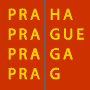 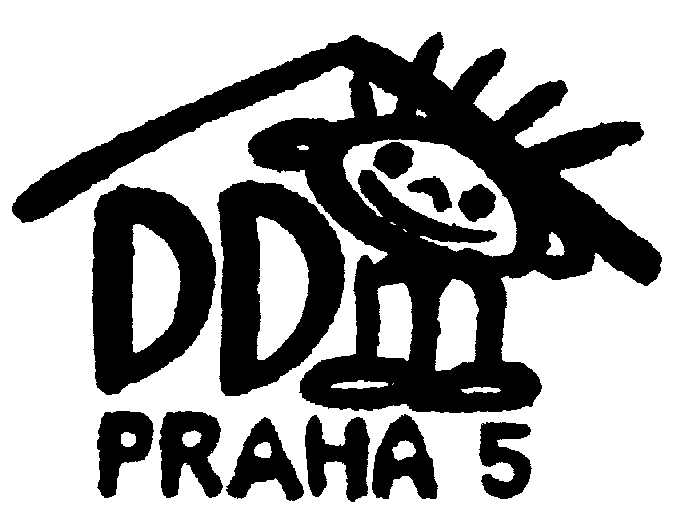 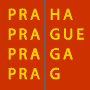 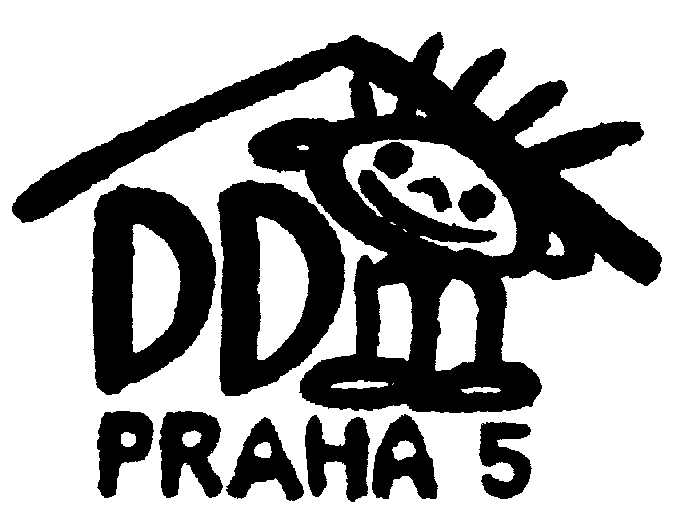 Dům dětí a mládeže Praha 5, Štefánikova 235/11, 150 00  Praha 5Tel.: 257323918, IČO 45242941www.ddmpraha5.cz   č.účtu : 2700287734/2010Dům dětí a mládeže Praha 5 ve spolupráci s FZŠ prof. O. Chlupapořádá obvodní kolo vědomostní soutěže:Biologická olympiáda (57. ročník)propoziceTematické zaměření:	„Bezlesí“Kategorie:          D     Termín:         	30. 3. 2023 (čtvrtek)  Kategorie:  	C     Termín:        	17. 4. 2023 (pondělí)  Místo konání:   	FZŠ prof. O. Chlupa, Fingerova 2186, Praha 13Zahájení: 		9:00 hPrezence:		8: 30 h – 8:45 hPředpokládaný konec:     12 hSoutěží:          	do obvodního kola postupuje vítěz školního kola.  Dále organizátor pozve soutěžící, kteří se umístili na druhém místě ve školním kole podle dosažených bodů do naplnění kapacity.
Podmínkou účasti v OK je odevzdání vstupního úkolu při prezenci.Kategorie:   	C     určena pro žáky 8. a 9. ročníků základních škol, 3. a 4. ročníků osmiletých 		gymnázií, 1. a 2. ročníků šestiletých gymnázií, probíhá ve školním, okresním (obvodním) kole 		D     určena pro žáky 6. a 7. ročníků základních škol, 1. a 2. ročníků osmiletých 		gymnázií, probíhá ve školním a okresním (obvodním) kole, příp. dle rozhodnutí		krajské komise v krajském kole Přihlášky do OK:  	do 28. 2. 2023 na adresu:		DDM Praha 5, Štefánikova 235/11, 150 00 Praha 5, tel. 257323918, e-mail: jana.hromadkova@ddmpraha5.cz       V přihlášce uveďte 2 soutěžící a náhradníka. V případě nemoci nominovaného žáka může být náhradník zařazen.
Nominace bude oznámena začátkem března.                Výsledky:	budou zveřejněny do 3 dnů na: www.ddmpraha5.cz a poslány do škol.Ceny:		soutěžící na 1.-3. místě obdrží diplom a věcnou cenu. Slavnostní předání ocenění proběhne hromadně pro všechny vědomostní soutěže koncem dubna.Postup do krajského kola:Postupují první dva soutěžící. O dalších postupujících rozhodne organizátor krajského kola podle dosažených bodů na základě žebříčku ze všech obvodů Prahy.Krajské kolo se koná: 	C – 11.5.2023, D –25.5.2023, soutěžící budou pozváni organizátorem krajského kola.Upozornění:Vstupní práci odevzdejte v písemné podobě nebo na USB.S sebou: psací potřeby, nezapomenout také tužku!Organizátor obvodního kola přebírá zodpovědnost za žáky jen v průběhu  soutěže (při řešení zadaných úloh). Informace:     PaedDr. Jana Hromádková, DDM Praha 5, tel.: 604 926 352 e-mail.: jana.hromadkova@ddmpraha5.czMgr. Jolana Kohoutová, Jolana.kohoutova@fzs-chlupa.czBiologická olympiáda — Přírodovědecká fakulta UK (cuni.cz)